ООО КБ «СТОЛИЧНЫЙ КРЕДИТ»ОПРОСНЫЙ ЛИСТ КЛИЕНТА – ИНДИВИДУАЛЬНОГО ПРЕДПРИНИМАТЕЛЯ       (гражданина РФ)Раздел 1Раздел 2Вид предполагаемой экономической деятельности по расчетному счету в Банке:Предполагаемый характер деловых отношений с Банком:Цели установления деловых отношений с Банком:Планируемые операции по счету:Виды предполагаемых договоров, на основании которых будут осуществляться переводы:Сведения о кредитных организациях:Сведения об источниках происхождения денежных средствОсновные фирмы – контрагенты:Раздел 3Раздел 4Раздел 5 Раздел 6 * При положительном ответе на данный вопрос клиентом – ИП (резидентом) предоставляется дополнительная информация по форме БанкаДанные, указанные в Опросном листе являются достоверными. Подтверждаю, что предоставленная мной информация является полной, актуальной и носит достоверный характер. Обязуюсь незамедлительно информировать Банк обо всех изменениях в предоставленной информации.Обязуюсь, не реже одного раза в год представлять в ООО КБ «СТОЛИЧНЫЙ КРЕДИТ» сведения, а также документы, подтверждающие финансовое положение ИП. Обо всех изменениях, касающихся идентификационных сведений обязуюсь представить документы и информацию в течение 7 (семи) календарных дней._________________________________________________         _______________________                       __________________________________                            Должность                                                                              Подпись                                                                       ФИОМП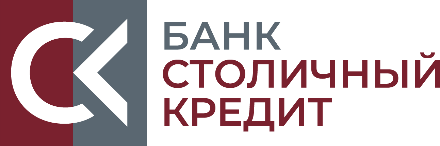 Общие сведения о КлиентеФамилия, имя и отчество (при наличии последнего)  Идентификационный номер налогоплательщика (при наличии) Информация о страховом номере индивидуального лицевого счета (СНИЛС) застрахованного лица в системе обязательного пенсионного страхования (при наличии)Дата рождения ГражданствоРеквизиты документа, удостоверяющего личность: серия (при наличии) и номер документадата выдачи документанаименование органа, выдавшего документ  код подразделения (при наличии).Адрес места жительства (регистрации) или места пребыванияОсновной государственный регистрационный номер записи о государственной регистрации индивидуального предпринимателя, дата регистрации, место государственной регистрацииномера контактных телефонов/факсовсистема налогообложения□ общая  □ упрощенная □ Патентная (ПСН) □ Единый сельскохозяйственный налог (ЕСХН)сайт в интернетее-mailЯвляетесь ли Вы публичным должностным лицом (ПДЛ): должностным лицом публичной международной организации  (ДЛПМО), иностранным публичным должностным лицом (ИПДЛ), российским публичным должностным лицом (РПДЛ) (в случае положительного ответа, укажите занимаемую должность) ДА НЕТЯвляетесь ли Вы близким родственником ПДЛ: ИПДЛ, ДЛПМО, РПДЛ (в случае положительного ответа, указать степень родства либо статус – супруг или супруга) ДА НЕТЯвляетесь ли Вы иностранным налогоплательщиком (граждане иностранных государств и граждане РФ с двойным гражданством (за исключением граждан государств – членов Таможенного союза) и (или) имеющие вид на жительство в иностранном государстве). При ответе «да» Вам необходимо заполнить анкету Клиента физического лица в целях FATCA  ДА НЕТСведения о целях установления и предполагаемом характере деловых отношений с Банком, сведения о финансово – хозяйственной деятельности, сведения об источниках происхождения денежных средствОКВЭД (расшифровка):□ разовый    □ долгосрочный  (более 1 года) □   краткосрочный (до 1 года) □  иное           □ расчетно-кассовое обслуживание   □ получение кредитов □ инкассация денежной выручки   □  проведение валютных операций □  размещение денежных средств во вклад  □ аренда депозитарных сейфовых ячеек  □ работа с ценными бумагами   □ иное (указать)  Входящие безналичные денежные переводыза □ месяц, □ квартал, □ годИсходящие безналичные денежные переводыза □ месяц, □ квартал, □ годколичество:  □ до 50 □ свыше 50планируемая сумма операций:RUR: □ до 10 000 000  □ свыше 10 000 000EUR: □ до 10 000    □ свыше 10 000USD: □ до 10 000    □ свыше 10 000количество:  □ до 50 □ свыше 50планируемая сумма операций:RUR: □ до 10 000 000  □ свыше 10 000 000EUR: □  до 10 000    □ свыше 10 000USD:  □ до 10 000  □  свыше 10 000Входящие переводы денежных средств, в рамках внешнеторговой деятельности за □ месяц, □ квартал, □ годИсходящие переводы денежных средств, в рамках внешнеторговой деятельности за □ месяц, □ квартал, □ годколичество: □ до 50  □ свыше 50планируемая сумма операций:RUR: □  до 10 000 000 □ свыше 10 000 000EUR: □  до 10 000    □ свыше 10 000USD: □  до 10 000    □ свыше 10 000 количество: □ до 50 □ свыше 50планируемая сумма операций:RUR:  □  до 10 000 000 □ свыше 10 000 000EUR:  □ до 10 000    □ свыше 10 000USD:  □ до 10 000   □ свыше 10 000 Внесение наличных денежных средствза □ месяц, □ квартал, □ годСнятие наличных денежных средствза □ месяц, □ квартал, □ годколичество: □ до 50 □ свыше 50планируемая сумма операций:RUR: □ до 5 000 000  □ до 10 000 000 □ свыше 10 000 000количество: □ до 50 □ свыше 50планируемая сумма операций:RUR: □ до 1 000 000  □ свыше 1 000 000Источники поступления наличных/безналичных денежных средств на счета в БанкИсточники поступления наличных/безналичных денежных средств на счета в Банк □ выручка от реализации товаров, работ, услуг   □   заемные средства учредителей / руководителя □ взносы участников в имущество организации   □иные (указать) □ выручка от реализации товаров, работ, услуг   □   заемные средства учредителей / руководителя □ взносы участников в имущество организации   □иные (указать)Цели расходования наличных денежных средств:Цели расходования наличных денежных средств:□ заработная плата, иные выплаты социального характера □   хозяйственные нужды    □ выдача займов □  дивиденды  □командировочные расходы    □ иные (указать)□ заработная плата, иные выплаты социального характера □   хозяйственные нужды    □ выдача займов □  дивиденды  □командировочные расходы    □ иные (указать) □ договоры агентский, комиссии, поручения, доверительного управления □ договоры купли-продажи, поставки товаров □ договоры оказания услуг, выполнения работ □ внешнеторговые контракты на поставку товаров, работ, услуг  □ договоры займа □ государственные контракты  □ иные (указать) Сведения о кредитных организациях, с которыми организация уже сотрудничает:Подтверждение: Настоящим подтверждаю, что источники зачисляемых на счёт денежных средств являются легальными. Счёт и предоставляемые банком услуги не будут использоваться в каких-либо противозаконных целях, в том числе обязуемся не осуществлять никакие действия/ операции, направленные на легализацию средств полученных преступных путём и финансирование терроризма. По требованию работников Банка обязуюсь представлять документы, подтверждающие легальность происхождения денежных средств. ДА                                НЕТНаименование, ИННРоль в сотрудничествеплательщики (основные/предполагаемые, по каждому отдельно):плательщики (основные/предполагаемые, по каждому отдельно):  □ производитель  □ покупатель  □посредник □  перевозчик  □ продавец     □ консультант    □ публичная оферта товара  □  иное (указать)   получатели (основные/предполагаемые, по каждому отдельно):   получатели (основные/предполагаемые, по каждому отдельно):□ производитель □ покупатель □ посредник □ перевозчик □ продавец  □ консультант    □ публичная оферта товара □ иное (указать)Сведения о деловой репутации, для Индивидуального предпринимателя, период деятельности которого превышает 3 месяцаСведения о деловой репутации, для Индивидуального предпринимателя, период деятельности которого превышает 3 месяцаОтзывы (в произвольной письменной форме) о  Клиенте других Клиентов ООО КБ «Столичный Кредит», имеющих с ним деловые отношенияОтзывы (в произвольной письменной форме) от других кредитных организаций, в которых  клиент  ранее находилось на обслуживании, с информацией об оценке деловой репутации КлиентаИмеются  Отсутствуют отзывы  Отсутствуют отзывы  Сведения для ИП, период деятельности которого не превышает 3 месяцаСведения для ИП, период деятельности которого не превышает 3 месяцагарантирую представить в Банк документы, подтверждающие финансовое положение, не позднее 10 (десяти) рабочих дней, следующих за днем предоставления соответствующих отчетных документов в налоговый орган   в срок до ______________                                                                                                  гарантирую представить в Банк документы, подтверждающие финансовое положение, не позднее 10 (десяти) рабочих дней, следующих за днем предоставления соответствующих отчетных документов в налоговый орган   в срок до ______________                                                                                                  Сведения о бенефициарных владельцах (физических лицах)Сведения о бенефициарных владельцах (физических лицах)Сведения о бенефициарных владельцах (физических лицах)наличие бенефициарного владельца(физическое лицо (лица), которые, в конечном счете, осуществляют контроль над клиентом, открывающем счет и от имени которого проводятся операции (сделки))         Сам (а) являюсь бенефициарным владельцем           Иное физическое лицо**необходимо заполнить сведения о бенефициарном владельце         Сам (а) являюсь бенефициарным владельцем           Иное физическое лицо**необходимо заполнить сведения о бенефициарном владельцеИдентификационные сведения о бенефициарном владельце/представителе(при наличии нескольких бенефициарных владельцев/представителей, идентификационные сведения заполняются по каждому лицу)Идентификационные сведения о бенефициарном владельце/представителе(при наличии нескольких бенефициарных владельцев/представителей, идентификационные сведения заполняются по каждому лицу)Идентификационные сведения о бенефициарном владельце/представителе(при наличии нескольких бенефициарных владельцев/представителей, идентификационные сведения заполняются по каждому лицу)□ Бенефициарный владелец   □ Представитель   □ Бенефициарный владелец и представитель в одном лице□ Бенефициарный владелец   □ Представитель   □ Бенефициарный владелец и представитель в одном лице□ Бенефициарный владелец   □ Представитель   □ Бенефициарный владелец и представитель в одном лицефамилия, имя и (если иное не вытекает из закона или национального  обычая) отчествофамилия, имя и (если иное не вытекает из закона или национального  обычая) отчествооснования принадлежности к бенефициарному владельцу (заполняется по бенефициарному владельцу)основания принадлежности к бенефициарному владельцу (заполняется по бенефициарному владельцу)□ имеет право (возможность), в т.ч. на основании договора с клиентом, оказывать прямое или косвенное (через третьих лиц) существенное влияние на решения, принимаемые клиентом, использовать свои полномочия с целью оказания влияния на величину дохода Клиента, физическое лицо имеет возможность воздействовать на принимаемые клиентом решения об осуществлении сделок (в том числе, несущих кредитный риск (о выдаче кредитов, гарантий и т.д.), а также финансовых операцийдолжность, дата назначения  (заполняется по представителю)должность, дата назначения  (заполняется по представителю)сведения, подтверждающие наличие у лица полномочий представителя Клиента (заполняется по представителю):наименованиеномер документа и дата выдачисрок действиясведения, подтверждающие наличие у лица полномочий представителя Клиента (заполняется по представителю):наименованиеномер документа и дата выдачисрок действиядата рождения дата рождения гражданство гражданство адрес места жительства (регистрации) или места пребыванияадрес места жительства (регистрации) или места пребыванияконтактная информация:номер телефона/ факсадрес электронной почтыпочтовый адрес (при наличии)контактная информация:номер телефона/ факсадрес электронной почтыпочтовый адрес (при наличии)идентификационный номер налогоплательщика (при наличии) Информация о страховом номере индивидуального лицевого счета (СНИЛС) застрахованного лица в системе обязательного пенсионного страхования (при наличии)идентификационный номер налогоплательщика (при наличии) Информация о страховом номере индивидуального лицевого счета (СНИЛС) застрахованного лица в системе обязательного пенсионного страхования (при наличии)является ли бенефициарный владелец/представитель публичным должностным лицом (ДЛПМО, ИПДЛ, РПДЛ)  или его близким родственником (супруг(а), мать, отец, полнородные или не полнородные брат, или сестра,  сын,  дочь, (усыновитель  или  усыновленный)  или действует от имени указанных лиц          является ли бенефициарный владелец/представитель публичным должностным лицом (ДЛПМО, ИПДЛ, РПДЛ)  или его близким родственником (супруг(а), мать, отец, полнородные или не полнородные брат, или сестра,  сын,  дочь, (усыновитель  или  усыновленный)  или действует от имени указанных лиц          □ да*□ нет* укажите степень родства,  Ф.И.О. данного лица, место работы и занимаемую должность:* укажите степень родства,  Ф.И.О. данного лица, место работы и занимаемую должность:* укажите степень родства,  Ф.И.О. данного лица, место работы и занимаемую должность:сведения о документе, удостоверяющем личность:наименование документасерия и номернаименование органа, выдавшего документдата выдачи документа код подразделения (если имеется)сведения о документе, удостоверяющем личность:наименование документасерия и номернаименование органа, выдавшего документдата выдачи документа код подразделения (если имеется)данные документа, подтверждающего право иностранного гражданина или лица без гражданства на пребывание (проживание) в Российской Федерации (если имеется):вид на жительство □виза □разрешение на временное проживание □иной подтверждающий документ □не требуется □данные документа, подтверждающего право иностранного гражданина или лица без гражданства на пребывание (проживание) в Российской Федерации (если имеется):вид на жительство □виза □разрешение на временное проживание □иной подтверждающий документ □не требуется □серия (если имеется)                     №    действует с  «  »           20      г.   по «     »    20   г.данные миграционной карты миграционная карта не требуется □данные миграционной карты миграционная карта не требуется □серия                                              №                                       дата начала срока  пребывания  «  »              20      г.дата окончания срока пребывания  « »         20      г.Сведения о выгодоприобретателяхСведения о выгодоприобретателяхВыгодоприобретатель - лицо, к выгоде которого действует компания, в том числе на основании агентского договора, договоров поручения, комиссии и доверительного управления, при проведении операций с денежными средствами и иным имуществом:□ нет   □ есть и является:                                                                  физическим лицом □* юридическим лицом □*                                                                                                   индивидуальным предпринимателем □**заполняется Анкета по форме Банкасведения о налоговом резидентстве ИП в соответствии с требованиями законодательства Российской Федерации:Федерального закона от 28.06.2014  № 173-ФЗФедерального закона от 27.11.2017  № 340-ФЗПостановления Правительства РФ от 16.06.2018 № 693Закона США «О налогообложении иностранных счетов» (Foreign Account Tax Compliance Act/FATCA□ подтверждаю, что ИП является:Налоговым резидентом РФ и не отвечает признакам принадлежности к иностранному государству□ налоговым резидентом США (среди своих контролирующих лиц, которым прямо или косвенно (через третьих лиц) принадлежит 10% и более доли в капитале организации, имеем: физических лиц, являющихся налоговыми резидентами США, ИЛИ юридических лиц, зарегистрированных в США)*□налоговым резидентом иностранного государства (кроме США) (среди своих контролирующих лиц, которым прямо или косвенно (через третьих лиц) принадлежит более 25% в капитале организации, или которые имеют возможность контролировать действия организации, имеем  налоговых резидентов  иностранного государства/нескольких иностранных государств)*. В случае отнесения организации к категории иностранного налогоплательщика, обязуюсь предоставить запрошенную Банком информацию, а также  выражаю  согласие на передачу информации в иностранный налоговый орган, что является одновременно согласием на передачу такой информации в Центральный Банк Российской Федерации, федеральный орган исполнительной власти, уполномоченный на осуществление функции по противодействию легализации (отмыванию) доходов, полученных преступным путем, и финансированию терроризма, и федеральный орган исполнительной власти, уполномоченный по контролю и надзору в области налогов и сборов. сведения о наличии признаков пассивной нефинансовой организации (преобладание доходов от пассивной деятельности, включая дивиденды, процентный доход, доходы от сдачи в аренду или субаренду имущества, доходы от использования прав на объекты интеллектуальной собственности, периодические страховые выплаты (аннуитеты), превышение доходов над расходами в результате осуществления операций с ценными бумагами и производными финансовыми инструментами (за исключением доходов, полученных в результате основной деятельности), превышение доходов от операций с иностранной валютой (положительные курсовые разницы) над расходами от операций с иностранной валютой (отрицательные курсовые разницы), доходы, полученные в рамках договора добровольного страхования жизни, иные доходы, аналогичные вышеперечисленным)   подтверждаю, что ИП:   □ обладает признаками пассивной нефинансовой организации*   □ не обладает признаками пассивной нефинансовой   организации